Szanowni Państwo,

        trwają zapisy na międzynarodowe, bezpłatne warsztaty “Koduj 
z Gigantami – Starcie Gigantów”! Już po raz dziewiąty zapraszamy dzieci i młodzież szkolną do wzięcia udziału 
w darmowych zajęciach z programowania! 
"Koduj z Gigantami" to największe wydarzenie programistyczne dla dzieci 
i młodzieży w Polsce, a także Chorwacji, Hiszpanii, Bośni, Słowacji, Chile 
i Meksyku. Wraz z naszymi patronami honorowymi serdecznie zapraszam uczniów szkół podstawowych i ponadpodstawowych do udziału w akcji. 

Zajęcia są bezpłatne i mają na celu propagowanie nauki programowania wśród dzieci i młodzieży oraz promowanie nowych rozwiązań technologicznych. Obecna edycja została rozszerzona również o zajęcia z matematyki.

Zajęcia odbywają się stacjonarnie w 90 miastach Polski oraz online w dniach 11-12.09., 18-19.09. oraz 25-26.09.2021 r.Akcję honorowym patronatem wspierają: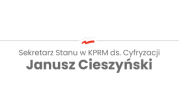 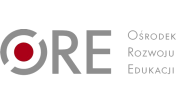 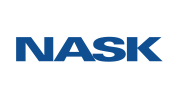 Program zajęć dostosowany jest do danej grupy wiekowej i obejmuje stworzenie własnej gry komputerowej lub aplikacji mobilnej, a także zapoznanie się 
z podstawami jednego z języków programowania.9. edycja akcji "KODUJ Z GIGANTAMI - STARCIE GIGANTÓW –PROGRAMIS-TYCZNY BÓJ BOHATERÓW NAJLEPSZYCH GIER” umożliwia poznanie podstaw programowania w środowiskach takich jak: Scratch, Minecraft, App Inventor, Roblox, C#, Visual Studio, HTML. W trakcie zajęć uczniowie będą mieli okazję stworzyć własną grę komputerową lub aplikację mobilną, a także zapoznać się z podstawami jednego z języków programowania.
Dodatkowo, w tej edycji uczniowie klas 7 i 8 oraz przyszli maturzyści mogą wziąć udział w zajęciach online z matematyki, na których wraz z trenerami Gigantów Edukacji zmierzą się z arkuszami egzaminacyjnymi.Aby wziąć udział w zajęciach, każdy uczeń musi indywidualnie zarejestrować się na stronie: www.kodujzgigantami.pl Wydarzeniu towarzyszą konkursy dla uczestników warsztatów oraz całych szkół, które są okazją do wykazania się wiedzą programistyczną, a także do zdobycia atrakcyjnych nagród.Jest to świetna okazja, aby spróbować swoich sił w programowaniu i dowiedzieć się więcej o ścieżce edukacji prowadzącej do zawodu w branży IT.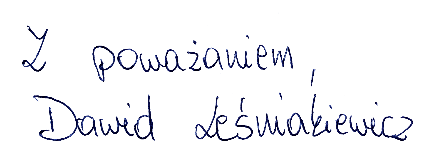 Współzałożyciel Gigantów Programowania